		                          		ORGANIZATION SUPPORT APPLICATION	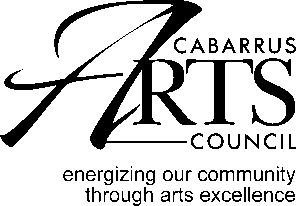 								                                               COVER PAGEApplicant DataName of Organization_________________________________________________________________Contact Person Name_________________________________________________________________Contact Person Title __________________________________________________________________Mailing Address______________________________________________________________________City_______________________________State__ NC___  Zip_________________________________Contact Telephone (w)___________________(h)___________________(cell)_____________________fax_________________________e-mail ________________________website____________________Applicant AttachmentsPlease use this checklist to make sure you have completed your application properly.  Collate your ten packets with paper clips on three-hole punch paper in the order below:___Completed Application Cover Page, original and 9 copies___Completed Application Summary Page, original and 9 copies___Narrative (2-4 single-sided pages), 10 copies___Budget 2016-2017, 10 copies___Latest detailed financial report 2016-2017, 10 copies___Copy of 2015-2016 audit if annual budget is $125,000 or more___Annual income statement (budgets of less than $125,000), 1 copy ___Names, addresses, emails, phone numbers and affiliations of Board of Directors, 10 copies___ IRS tax determination letter, 1 copy___Organization By-Laws, 1 copy                                             		 ORGANIZATION SUPPORT APPLICATION								                                           SUMMARY PAGE Applicant Name _________________________________________________________2017-2018 Grant Request  $_______________ Grant Amount Received 2016-2017  $___________Purpose for which your funds will be used: (In the space below, summarize how your organization plans to spend the grant funds requested.)Budget SummaryFiscal year of applicant: ________________ through ________________			    month/day			   month/dayCopy the totals from the income and expense statements (FY 14/15 and 15/16) or budget (FY 16/17) in the spaces below:FY 2015-2016 year-end report	FY 2016-2017	year-end report	FY 2017-2018 budgetIncome:   $____________		Income:   $_____________		Income:   $____________Expense: $___________		Expense: $_____________		Expense: $____________One audit attached (for		10 copies of latest financial		10 copies of budget attachedorganizations with a budget		statement attachedof $125,000 or more)				NarrativePlease provide the information requested in the Guidelines under Composing the Narrative.  Be specific.  Use the provided subjects and numbers to organize the Narrative.  Place your organization’s name at the top of each page and number the pages.  The Narrative must be at least two and no more than four pages, single sided, using size 11 or 12 font, on three-hole punched paper.Certification   We certify that the information contained in this application, including all attachments and supporting materials, is true and correct to the best of our knowledge.Signature Chief Executive Officer _________________________________Date______Signature Board President ______________________________________Date_______Signature Board Treasurer______________________________________Date_______                                                                                   